СОГЛАСОВАНО                                                   УТВЕРЖДАЮЗаместитель директора                                                         Директор ГПОУ ЯО Ярославскогопо учебно-методической работе                                          колледжа индустрии питания _____________  М.Ю. Халезева                                         	_____________О.А. Троицкая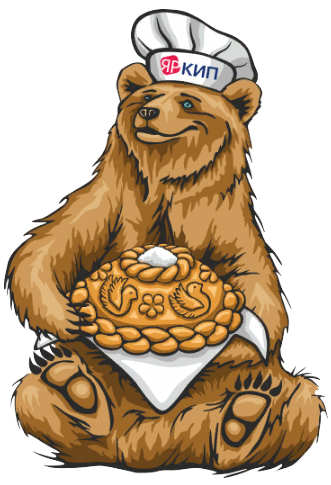 ПОЛОЖЕНИЕо кулинарном фестивале «Щедрой осени дары»среди студентов Ярославского колледжа индустрии питанияЯрославль, 2023ОБЩИЕ ПОЛОЖЕНИЯПоложение о проведении кулинарного Фестиваля «Щедрой осени дары» определяет порядок и условия проведения фестиваля (далее – Фестиваль) среди студентов групп, обучающихся в ГПОУ ЯО Ярославском колледже индустрии питания (далее – колледж). Фестиваль проводится 20 октября 2023 года, начало в 14:00. 
Адрес проведения конкурса: Ярославль, ул. Угличская д.24, II корпус, зал ресторана.ЦЕЛИ И ЗАДАЧИ ФЕСТИВАЛЯОсновные цели Фестиваля:Повышение качества подготовки специалистов для сферы общественного питания, популяризации рабочих профессий;Закрепление знаний, отработка умений и навыков, формируемых на учебных занятиях;Повышение личного профессионального мастерства студентов;Формирование общих компетенций и профессиональных компетенций. Задачами конкурса являются: развитие творческих способностей студентов;закрепление навыков приготовления блюд и напитков;формирование умений и навыков по разработке фирменных блюд;развитие умений и навыков поиска информации (интересных рецептур);воспитание рационального использования сырья при приготовлении блюд из овощей;привитие любви и интереса к профессии;формирование и развитие навыков эффективного взаимодействия со всеми участниками Фестиваля.ОРГАНИЗАЦИЯ ФЕСТИВАЛЯОрганизатором фестиваля является колледж.Разработчики Положения о Фестивале: Глянцева Е.С. - председатель МК по направлению «Индустрия питания», Рябчикова И.В. - преподаватель специальных дисциплин, Токмачёва А.А.– преподаватель специальных дисциплин        3.3. К участию в фестивале приглашаются студенты всех учебных групп.                             3.4.  Жюри формируется из специалистов колледжа и социальных партнеров. Председатель: Прияткина И.В. – заместитель директора по учебно-производственной работе. Члены жюри: Представители работодателей – социальные партнеры.        Функции жюри включают в себя оценку выполнения заданий участниками Фестиваля по установленным критериям, подведение итогов фестиваля.ПОРЯДОК ПРОВЕДЕНИЯ ФЕСТИВАЛЯ4.1.	Информация о проведении Фестиваля размещается на сайте колледжа и социальной сети ВК.4.2.	Фестиваль проводится в групповой форме, очном формате.4.3.	Для участия в фестивале необходимо пройти регистрацию по ссылке https://forms.gle/KiGsCsZuvRpdyrxt8 до 18 октября.4.4.	Участники представляют приготовленные блюда (для подачи используется посуда участников) на индивидуальных столах, оформленных в соответствии с тематикой Фестиваля (для оформления стола разрешается использование любых средств: зубочисток, деревянных шампуров, крафт-бумаги, гирлянды и т.д.)4.5.	Фестиваль включает оценку членами жюри домашнего задания: двух блюд, либо кулинарных изделий из Яблок (выпечное изделие - обязательно), стола, оформленного в тематике «Праздник яблок» и композиции «Букет осени». 4.6. Представление домашнего задания участники осуществляют путем представления блюд (кулинарных изделий) и композиции «Букет осени» на индивидуальных столах, оформленных в соответствии с тематикой в зале ресторана 2 корпуса колледжа.4.7. «Букет осени» должен представлять собой съедобную композицию и быть выполнен в виде подарочного букета, корзинки, коробки и т.п. Основным компонентом для приготовления элементов композиции должны быть Яблоки.4.8. Тематический стол «Праздник яблок» может быть посвящен любому празднику, связанному с яблоками, как в России, так и за рубежом (например «Преображение Господне» в России, Яблочный фестиваль «Apple fest» в Алматы, Казахстан, Фестиваль яблок в Пекине и т.п.). Элементы декора тематического стола должны обязательно отражать праздничное событие. Участники Фестиваля должны презентовать тематический стол.4.9. Приготовленные блюда (либо кулинарные изделия) должны сопровождаться рецептурами и технологиями приготовления, оформленными в любом удобном формате. Участники Фестиваля должны презентовать свои блюда (кулинарные изделия). 4.10.	Подведение итогов проводится 20 октября 2023 года.ОПРЕДЕЛЕНИЕ ПОБЕДИТЕЛЕЙ ФЕСТИВАЛЯ5.1.	Подведение итогов Фестиваля будет проводиться по следующим номинациям: «Самый «яблочный» стол»;«Яркий букет осени» (съедобный букет)«Необычное блюдо из яблок»;«Лучший яблочный пирог»; «Творческий подход к оформлению тематического стола».5.2.	Конкурсные работы оцениваются по следующим критериям:Тематический стол: соответствие тематике фестиваля, авторская идея  (от 0 до 5 баллов);оригинальность названия стола (от 0 до 5 баллов);презентация тематического стола (от 0 до 5 баллов)  Максимальное количество баллов - 15Композиция «Букет осени»:оригинальность авторской идеи (от 0 до 5 баллов)использование основного компонента (от 0 до 1 балла)соответствие осенней тематике (от 0 до 1 балла)Максимальное количество баллов - 7Блюдо или кулинарное изделие:органолептические показатели блюда либо кулинарного изделия (внешний вид, цвет, консистенция, запах, вкус) (от 0 до 5 баллов)Максимальное количество баллов – 5ПОДВЕДЕНИЕ ИТОГОВ И НАГРАЖДЕНИЕ6.1	Лучшие участники определяются по номинациям и награждаются Дипломами победителей. Остальные участники Фестиваля награждаются грамотами за участие. 7.	ЗАЯВКА НА УЧАСТИЕ В ФЕСТИВАЛЕ7.1.	 Заявка на участие в Фестивале принимается до 18 октября 2023 года по ссылке, указанной в п.4.3. настоящего положения.7.2.	Консультации по участию в Фестивале можно получить у председателя МК по направлению «Индустрия питания» Глянцевой Е.С., кабинет 30 (корпус 2), преподавателя спецдисциплин Рябчиковой И.В., кабинет 32 (корпус 2) и у мастера производственного обучения, закрепленного за группой.